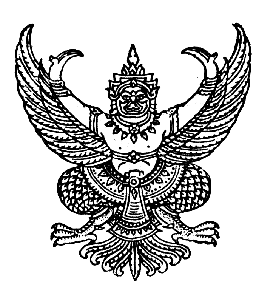    บันทึกข้อความส่วนราชการ   องค์การบริหารส่วนตำบลบะ               ส่วน        สำนักงานปลัด				ที่			-  			      วันที่    12   กันยายน     2561			เรื่อง	รายงานผลสรุปความพึงพอใจและแรงจูงใจของพนักงานส่วนตำบลต่อองค์กร				เรียน     นายกองค์การบริหารส่วนตำบลบะ	เรื่องเดิม	     ตามที่  องค์การบริหารส่วนตำบลบะ    ได้ออกแบบประเมินความพึงพอใจและแรงจูงใจในการทำงานของพนักงานส่วนตำบลบะ   จำนวน  14  ราย  โดยมีจุดมุ่งหมายในการค้นหาปัจจัยที่มีผลต่อความพึงพอใจและแรงจูงใจของพนักงาน  เพื่อนำผลการวิเคราะห์ข้อมูลที่รวบรวมได้ไปใช้ในการพัฒนาองค์กรด้านระบบการบริหารงานบุคคล  การเรียนรู้และสร้างแรงจูงใจ  ตลอดจนสร้างความพึงพอใจของพนักงานองค์การบริหารส่วนตำบลบะ  ต่อไป   ข้อเท็จจริง              แบบประเมินความพึงพอใจนี้มีจุดมุ่งหมายในการค้นหาปัจจัยที่มีผลต่อความสุข  ความพึงพอใจและแรงจูงใจของพนักงานอย่างเป็นระบบและครอบคลุมทั้งองค์กร   ซึ่งแบบสอบถามแบ่งออกเป็น  3  ส่วน  ซึ่งประกอบด้วย     ส่วนที่ 1  ส่วนคำถามข้อมูลทั่วไปของผู้ตอบแบบประเมิน     ส่วนที่  2  แบบสอบถามความพึงพอใจของบุคลากรที่มีต่อองค์กร                 2.1 ความพึงพอใจเกี่ยวกับงานในความรับผิดชอบ       2.2 ความพึงพอใจเกี่ยวกับสภาพแวดล้อมในการทำงาน       2.3 ความพึงพอใจเกี่ยวกับสวัสดิการและสร้างแรงจูงใจของหน่วยงาน       2.4 ความพึงพอใจเกี่ยวกับนโยบายและการบริหารงานของหน่วยงาน            * สูตรการคำนวณระดับความพึงพอใจ          = จำนวนผู้ตอบแบบสอบถาม x ผลคะแนนแต่ระดับ                                                                    =          .       ผลรวมคะแนน      .                                                                                 จำนวนผู้ตอบแบบสอบถาม               เกณฑ์ระดับคะแนนประเมินความพึงพอใจ                    ระดับค่าเฉลี่ย  4.51 - 5.00 หมายถึง  ความพึงพอใจอยู่ในระดับมากที่สุด                  ระดับค่าเฉลี่ย  3.51 - 4.50 หมายถึง  ความพึงพอใจอยู่ในระดับมาก                  ระดับค่าเฉลี่ย  2.51 - 3.50 หมายถึง  ความพึงพอใจอยู่ในระดับปานกลาง                  ระดับค่าเฉลี่ย  1.51 - 2.50 หมายถึง  ความพึงพอใจอยู่ในระดับน้อย                  ระดับค่าเฉลี่ย  1.00 - 1.50 หมายถึง  ความพึงพอใจอยู่ในระดับน้อยที่สุด-2--3-สรุปแบบประเมินความพึงพอใจส่วนที่ 1 ข้อมูลเกี่ยวกับผู้ตอบแบบสอบถามผู้ตอบแบบสอบถาม  ชาย  จำนวน  6  คน   หญิง   จำนวน  8  คนอายุ  20 – 30  ปี   จำนวน	2	คน	อายุ  31 – 40  ปี   จำนวน   5	คนอายุ  41 – 50  ปี   จำนวน    5        คน	อายุ  51 – 60  ปี   จำนวน   2    คนระดับการศึกษา  ปริญญาตรี              จำนวน   6    คน      สูงกว่าปริญญาตรี     จำนวน   8    คน	1.4 ประเภทตำแหน่ง    นักบริหารท้องถิ่น  ระดับต้น     จำนวน   2  คน	              อำนวยการ          ระดับต้น     จำนวน  4  คน         วิชาการ             ปฏิบัติการ    จำนวน  2  คน    ชำนาญการ  จำนวน  4  คน         ทั่วไป                ชำนาญงาน  จำนวน  1  คน    ปฏิบัติงาน    จำนวน  1  คนส่วนที่ 2 สรุปแบบสอบถามความพึงพอใจการประเมินความพึงพอใจและแรงจูงใจในการทำงานของพนักงานส่วนตำบลบะ  อำเภอท่าตูม  จังหวัดสุรินทร์   พบว่า  ภาพรวมมีความพึงพอใจอยู่ในระดับมาก  ซึ่งถือว่ามีความพึงพอใจในระดับที่สูง  เมื่อพิจารณาเป็นรายหัวข้อพบว่า 	1.ความพึงพอใจเกี่ยวกับงานในความรับผิดชอบ ข้อที่มีค่าเฉลี่ยมากที่สุด มีค่าเฉลี่ยเท่ากับ 4.64  คือข้อที่ 1 ปริมาณงาน/ความท้าทายของงานที่ได้รับมอบหมาย ส่วนข้อที่มีค่าเฉลี่ยที่น้อยที่สุด  อยู่ในระดับมาก มีค่าเฉลี่ยเท่ากับ 3.64 คือข้อที่ 2 งานที่ได้รับการสนับสนุนให้พัฒนาความรู้  ความสามารถและทักษะในการทำงานอย่างต่อเนื่อง	2. ความพึงพอใจเกี่ยวกับสภาพแวดล้อมในการทำงาน ข้อที่มีค่าเฉลี่ยมากที่สุด มีค่าเฉลี่ยเท่ากับ 4.36  คือข้อที่ 1 สถานที่ทำงานมีความเหมาะสม ส่วนข้อที่มีค่าเฉลี่ยที่น้อยที่สุด  อยู่ในระดับมาก มีค่าเฉลี่ยเท่ากับ 3.86 คือข้อที่ 5 การมีส่วนร่วมในการพัฒนาหน่วยงานทั้งด้านอาคารสถานที่และการให้บริการ	3. ความพึงพอใจเกี่ยวกับสวัสดิการและสร้างแรงจูงใจในการทำงาน ข้อที่มีค่าเฉลี่ยมากที่สุด มีค่าเฉลี่ยเท่ากับ 3.93   คือข้อที่ 4  การจัดกิจกรรมเสริมสร้างความสัมพันธ์ของบุคลากรในหน่วยงาน ส่วนข้อที่มีค่าเฉลี่ยที่น้อยที่สุด  อยู่ในระดับปานกลาง  มีค่าเฉลี่ยเท่ากับ 3.43  คือข้อที่ 1  ค่าตอบแทนที่ได้รับเพียงพอกับค่าครองชีพ4. ความพึงพอใจเกี่ยวกับนโยบายและการบริหารงาน ข้อที่มีค่าเฉลี่ยมากที่สุด มีค่าเฉลี่ยเท่ากับ 3.93   คือข้อที่ 2  การจัดโครงสร้างหน่วยงานและการจัดสายการบังคับบัญชา  ส่วนข้อที่มีค่าเฉลี่ยที่น้อยที่สุด  อยู่ในระดับมาก  มีค่าเฉลี่ยเท่ากับ 3.71   คือข้อที่ 5  ผู้บังคับบัญชาเอาใจใส่ช่วยแก้ปัญหาต่างๆให้ท่านส่วนที่ 3  ข้อเสนอแนะและความคิดเห็นอื่นๆ1.ท่านอยากให้หน่วยงานพัฒนาไปในทิศทางใด  เพื่อให้เกิดความพึงพอใจและประสิทธิภาพในการทำงาน	1.1 จัดให้มีกิจกรรมเชื่อมความสัมพันธ์เป็นประจำทุกเดือน	1.2 พัฒนาบริบทอาคารสถานที่ให้ร่มรื่น  มีจุดบริการประชาชน	1.3 พัฒนาด้านเทคโนโลยี	1.4 พัฒนาด้านการแสดงความเคารพและให้เกียรติเพื่อนร่วมงาน-4-2. ท่านอยากได้สิ่งจูงใจในการทำงานอย่างไร  เพื่อให้เกิดความพึงพอใจและประสิทธิภาพในการทำงาน	2.1 วัสดุอุปกรณ์ที่เพียงพอในการปฏิบัติงาน	2.2 ผู้บังคับบัญชามีการติดตามการปฏิบัติงานในทุกด้านที่องค์การบริหารส่วนตำบลรับผิดชอบ	2.3 ค่าตอบแทนเพื่อให้พอเพียงกับค่าครองชีพ	2.4 อยากให้มีกิจกรรมสร้างความสัมพันธ์ของบุคลากรในองค์กรให้มากขึ้นเพื่อความสามัคคีในการทำงาน3. ความคิดเห็นอื่นๆ	3.1 การทำงานที่มีความสุข คือ การแสดงออกต่อเพื่อนร่วมงานที่ดีและเหมาะสม	3.2 ควรมีกิจกรรมเพื่อเสริมสร้างความสัมพันธ์ของเจ้าหน้าที่ในหน่วยงาน	3.3  การสั่งงานควรส่งตามสายบังคับบัญชาและมีสมุดรับส่งงาน	3.4 อยากให้ทำงานตามมาตรฐานของตำแหน่งตนเอง และสั่งงานตามสายบังคับบัญชาข้อเสนอแนะเพื่อพิจารณา         เห็นควรพิจารณานำผลสรุปแบบประเมินความพึงพอใจ  นำมาประยุกต์ใช้กับการบริหารของผู้บริหารท้องถิ่น   พนักงานส่วนตำบล   และพนักงานจ้าง   เพื่อใช้ยึดเป็นแนวทางในการบริหารและปฏิบัติงานต่อไป		จึงเรียนมาเพื่อโปรดทราบและพิจารณา					              (นางสาวสันสุณี   กิ่งแก้ว)				                           นักทรัพยากรบุคคล-ความเห็นปลัดองค์การบริหารส่วนตำบลบะ…………………………………………………………………………………………………………………………………………………………………………………………………………………………………………………………………………………………………………………………………………			         		  (นายอิสรพงศ์   วงศ์ฉลาด)				   	        ปลัดองค์การบริหารส่วนตำบลบะ-ความเห็นนายกองค์การบริหารส่วนตำบลบะ…………………………………………………………………………………………………………………………………………………………………………………………………………………………………………………………………………………………………………………………………………			         		  (นายสุทิน   ลักขษร)				   	   นายกองค์การบริหารส่วนตำบลบะ   บันทึกข้อความส่วนราชการ   องค์การบริหารส่วนตำบลบะ               ส่วน        สำนักงานปลัด				ที่			-  			      วันที่        25    กันยายน     2556			เรื่อง	สรุปผลการดำเนินงานการจัดกิจกรรมด้านมาตรฐานคุณธรรมจริยธรรม				เรียน     นายกองค์การบริหารส่วนตำบลบะ	เรื่องเดิม	     ตามที่  องค์การบริหารส่วนตำบลบะ    ได้จัดทำโครงการเข้าวัดฟังธรรมปลอดเหล้าในช่วงเทศกาลเข้าพรรษา   ประจำปี  2556   ณ  วัดและสำนักสงฆ์   จำนวน  ๗  แห่ง  ที่อยู่ในเขตพื้นที่บริการขององค์การบริหารส่วนตำบลบะ   เพื่อให้ผู้บริหารท้องถิ่น   สมาชิกสภาองค์การบริหารส่วนตำบล   พนักงานส่วนตำบล   และพนักงานจ้าง   ร่วมกันปฏิบัติธรรมและอนุรักษ์ประเพณีอันดีงามของท้องถิ่นให้สืบรุ่นลุกรุ่นหลานต่อไป   ข้อเท็จจริง              โดยการดำเนินการจัดโครงการเข้าวัดฟังธรรมปลอดเหล้าในช่วงเทศการเข้าพรรษา   ประจำปี  ๒๕๕๖  มีวัตถุประสงค์เพื่อใช้เป็นหลักการและแนวทางปฏิบัติให้ข้าราชการหรือพนักงานส่วนท้องถิ่นและพนักงานจ้างสอดคล้องกับหลักธรรมและมาตรฐานคุณธรรมจริยธรรม   โดยมีการเข้ารับฟังพระธรรมเทศนาของพระแต่ละวัด   เพื่อให้ตั้งมั่นอยู่ในศีลธรรม   และผู้บริหารท้องถิ่นสามารถชี้แจงข้อปฏิบัติราชการจากทางราชการให้กับประชาชนทราบอีกทางหนึ่ง   ทำให้เกิดการเข้าถึงความต้องการของประชาชนได้อีกทางหนึ่งและสามารถรับข้อร้องเรียน   ร้องทุกข์หรือประชาชนสามารถเสนอปัญหาความต้องการ   ทำให้รับทราบปัญหาและสามารถแก้ปัญหาได้ทันท่วงที   โดยยึดผลประโยชน์ของประชาชนเป็นหลักการดำเนินการตามโครงการดังกล่าวสามารถสรุปผลที่คาดว่าจะได้รับดังนี้ เป็นการอนุรักษ์ประเพณีในฤดูเข้าพรรษา   ให้ได้รับการอนุรักษ์ฟื้นฟูให้มีความเจริญยิ่งๆขึ้น   ในด้านวัฒนธรรมประเพณีท้องถิ่นผู้เข้าร่วมโครงการ   ได้แก่  ผู้บริหารท้องถิ่น   สมาชิกสภาองค์การบริหารส่วนตำบล   พนักงานส่วนตำบล   และพนักงานจ้าง  ได้รับการขัดเกลาและพัฒนาคุณธรรมจริยธรรมสมารถนำมาใช้ในการปฏิบัติงานได้ข้อเสนอแนะเพื่อพิจารณา       เห็นควรนำผลสรุปการดำเนินการจัดโครงการเข้าวัดฟังธรรมปลอดเหล้าในช่วงเทศกาลเข้าพรรษา   ประจำปี  ๒๕๕๖   นำมาประยุกต์ใช้กับการบริหารของผู้บริหารท้องถิ่น   สมาชิกสภาองค์การบริหารส่วนตำบล   พนักงานส่วนตำบล   และพนักงานจ้าง   เพื่อใช้ยึดเป็นแนวทางในกาปฏิบัติตนต่อไป-๒-		จึงเรียนมาเพื่อโปรดทราบและพิจารณา					              (นางสาวสันสุณี   กิ่งแก้ว)				                                    บุคลากรความเห็นหัวหน้าสำนักงานปลัด............................................................................................................  (นางสาวนันทิกา   บุญมา)      หัวน้าสำนักงานปลัดความเห็นรองปลัดองค์การบริหารส่วนตำบล............................................................................................................       (นางรัชนี    พัสลังก์)รองปลัดองค์การบริหารส่วนตำบลบะความเห็นปลัดองค์การบริหารส่วนตำบล		.......................................................................................................................    (นายอิสรพงศ์    วงศ์ฉลาด)ปลัดองค์การบริหารส่วนตำบลบะ				-  ความเห็นนายกองค์การบริหารส่วนตำบล						              ……………………………………………………….							    ……………………………………………………….								(นายสุทิน   ลักขษร)							   นายกองค์การบริหารส่วนตำบลบะที่ความพึงพอใจระดับความคิดเห็นระดับความคิดเห็นระดับความคิดเห็นระดับความคิดเห็นระดับความคิดเห็นแปลผลที่ความพึงพอใจมากที่สุด(5)มาก(4)ปานกลาง(3)น้อย(2)น้อยที่สุด(1)แปลผลความพึงพอใจเกี่ยวกับงานในความรับผิดชอบความพึงพอใจเกี่ยวกับงานในความรับผิดชอบ1ปริมาณงาน/ความท้าทายของงานที่ได้รับมอบหมาย    653004.64มากที่สุด2งานได้รับการสนับสนุนให้พัฒนาความรู้ ความสามารถและทักษะในการทำงานอย่างต่อเนื่อง273203.64มาก3ความมีอิสระในการตัดสินใจเพื่อความสำเร็จในงาน445013.71มาก4การได้รับมอบหมายงานที่ตรงกับความสามารถ832014.21มาก5การวางแผนในการทำงานและสามารถแก้ไขปัญหาในการทำงานด้วยตนเอง732204.07มากความพึงพอใจเกี่ยวกับสภาพแวดล้อมในการทำงานความพึงพอใจเกี่ยวกับสภาพแวดล้อมในการทำงาน1สถานที่ทำงานมีความเหมาะสม752004.36มาก2หน่วยงานมีอุปกรณ์/เครื่องมือสำหรับทำงานที่เหมาะสมและเพียงพอ554004.07มาก3ความรู้สึกปลอดภัยในสถานที่ทำงาน 473004.07มาก4บรรยากาศการทำงานของหน่วยงานที่ส่งเสริม ความผูกพันระหว่างบุคลากร วัฒนธรรมการอยูร่วมกัน464004.00มาก5การมีส่วนร่วมในการพัฒนาหน่วยงาน ทั้งด้านอาคารสถานที่และการให้บริการ  365003.86มากความพึงพอใจเกี่ยวกับสวัสดิการและสร้างแรงจูงใจความพึงพอใจเกี่ยวกับสวัสดิการและสร้างแรงจูงใจ1ค่าตอบแทนที่ได้รับเพียงพอกับค่าครองชีพ  262403.43ปานกลาง2วิธีการประเมินเพื่อเลื่อนขั้นเงินเดือนประจำปี372113.71มาก3การจัดสวัสดิการเพื่อช่วยเหลือและอำนวยความสะดวกในแก่บุคลากรในการปฏิบัติงาน355103.71มาก4การจัดกิจกรรมเสริมสร้างความสัมพันธ์ของบุคลากรในหน่วยงาน 463103.93มาก5มาตรการดำเนินงานเสริมสร้างความก้าวหน้าและความมั่นคงในอาชีพการทำงานของบุคลากร  365003.86มากความพึงพอใจเกี่ยวกับนโยบายและการบริหารงาน  ความพึงพอใจเกี่ยวกับนโยบายและการบริหารงาน  1การกำหนดวิสัยทัศน์  พันธกิจ  ยุทธศาสตร์และนโยบาย  552113.86มาก2การจัดโครงสร้างหน่วยงานและการจัดสายการบังคับบัญชา642113.93มาก3การนำพาองค์กรไปสู่ความสำเร็จของผู้บริหาร462113.79มาก4การติดตามการปฏิบัติงานจากผู้บังคับบัญชา552113.86มาก5ผู้บังคับบัญชาเอาใจใส่ช่วยแก้ปัญหาต่างๆให้ท่าน453113.71มากรวมรวมค่าเฉลี่ยค่าเฉลี่ยค่าเฉลี่ยค่าเฉลี่ยค่าเฉลี่ย3.92มาก